Curriculum Vitae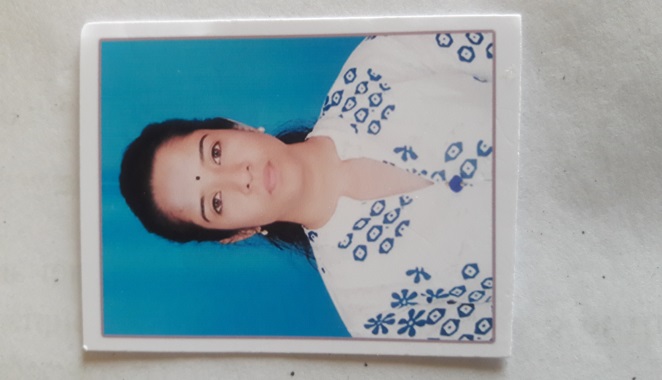 Amulya GDate of Birth: 07/10/1991Contact: 9663605933Mail id: amulyagkaaveti@gmail.com Skype id: +91 96636 05933Availability: Full-time                  		              		                                                                         Work Experiences:Assistant ProfessorCurrently working as Assistant Professor at the Department of English in Tumkur University.Professional Freelance TranslatorAssociated as Sub-editor for African folklore Encyclopedia with Dravidian University and Folklore University.Professional freelance translator with 3 years of experience having domain knowledge in Legal documents, press releases, creative writing, content writing, proof reading, and sub-titling. Educational Qualification InternshipsExcelled in talk show ‘Neena-Naana’ for Suvarna Channel (honoured thrice) and ‘Benki-Birugali’, a talk show of Public TV.Interviewed 15 celebrities for a quarterly magazine called ‘Sakhi’ brought out by The New Indian Express GroupOutstanding work in the media centre at Alva’s Nudisiri twice for Bangalore waves web portal as well as Kannadaprabha.Presented two research papers in two different national level seminars on “New media: A platform for literature” and “Emerging trend in New Media in Promoting Movies”Received excellent reviews by the media institutions for the Dissertation on the topic “Impact of Radio Siddhartha on Tumkur City” as part of Post-graduation studies. Hobbies Active participation in literary discussion forums and workshopsCritical observation about on-going current affairs with special interest in development news and projectsWide reading Culinary skills in select cuisines with room for experimentation Critical appreciation of wide range of movies. Persistently attend discussion forums and Film festsCreative writing in scripting for short advertisements and articles. Have published for about 15 to 20 articles in vernacular newspaperYours’ sincerely,Amulya GDeclaration: The above given information are true as per my knowledge.QualificationInstitute/CollegeBoard/UniversityPercentageM A, (English with specialisation in Translation studies and Comparative Aesthetics)Tumkur University, TumkurTumkur UniversityFirst Class M A, (Mass Communication & Journalism)SDM college, UjireMangalore University A+ GradeB.A.KLES’ S. Nijalingappa College, BangaloreBangalore University, Bangalore 68.71%PUCSarvodaya PU college, TumkurKSPUB, Bangalore51%SSLCVidyaniketan school, TumkurKSSEB, Bangalore82.88%